Name 1: Name 2: Name 3:Section #: Group #: Experiment: Free Fall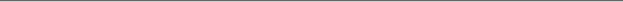 Synthesis Question 1Purpose:Variables (IV, DV, CV):Procedure:Raw Data (from Data Sheet):Analysis:Conclusion: